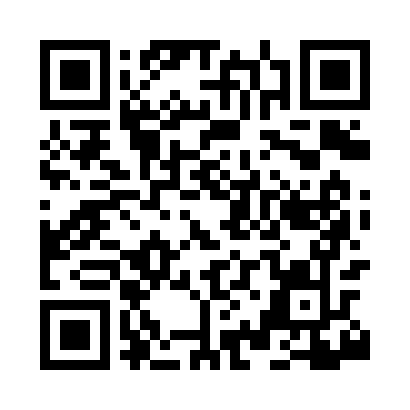 Prayer times for Saint Benedict, Iowa, USAMon 1 Jul 2024 - Wed 31 Jul 2024High Latitude Method: Angle Based RulePrayer Calculation Method: Islamic Society of North AmericaAsar Calculation Method: ShafiPrayer times provided by https://www.salahtimes.comDateDayFajrSunriseDhuhrAsrMaghribIsha1Mon3:545:411:205:258:5910:462Tue3:555:421:205:258:5910:453Wed3:565:421:215:258:5910:454Thu3:575:431:215:258:5910:445Fri3:585:441:215:258:5810:446Sat3:595:441:215:258:5810:437Sun4:005:451:215:258:5710:428Mon4:015:461:215:258:5710:429Tue4:025:461:225:258:5710:4110Wed4:035:471:225:258:5610:4011Thu4:045:481:225:258:5610:3912Fri4:065:491:225:258:5510:3813Sat4:075:501:225:258:5410:3714Sun4:085:501:225:258:5410:3615Mon4:095:511:225:258:5310:3516Tue4:115:521:225:258:5210:3417Wed4:125:531:235:258:5210:3218Thu4:135:541:235:258:5110:3119Fri4:155:551:235:248:5010:3020Sat4:165:561:235:248:4910:2921Sun4:175:571:235:248:4810:2722Mon4:195:581:235:248:4710:2623Tue4:205:591:235:248:4710:2524Wed4:226:001:235:238:4610:2325Thu4:236:011:235:238:4510:2226Fri4:256:021:235:238:4410:2027Sat4:266:031:235:228:4310:1928Sun4:286:041:235:228:4110:1729Mon4:296:051:235:228:4010:1530Tue4:316:061:235:218:3910:1431Wed4:326:071:235:218:3810:12